Welcome back Class 3!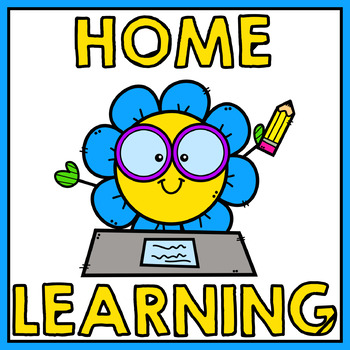 Well done to each and every one of you for your continued hard work last week. We are so proud of your attitude towards home learning and the effort that you have already shown in this new unit of work. It was wonderful seeing some of your marshmallow towers and your art pieces which you created were spectacular! We are extremely excited about seeing you all back in school next Monday when we are all reunited as a school family and we bet that there are a few excited grownups too! 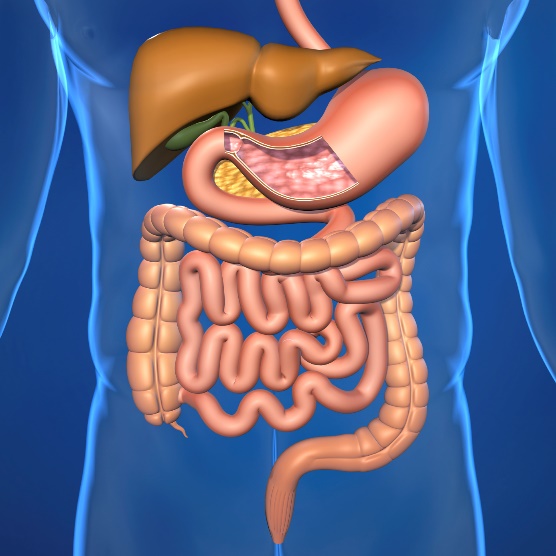 In our final week of home learning, we move on to focus on the digestive system where you will learn about the parts of the digestive system as well as their functions. Your maths this week will continue focusing on statistics and data where you will learn about more about discrete data building on from last week as well as continuous data in the form of line graphs. We continue to read George’s Marvellous Medicine in our English lessons and celebrate the wonders of books on Thursday for World Book Day. Don’t forget to check out your Mindfulness Monday, Well-Being Wednesday and Family Friday activities too. We hope that you enjoy your activities this week and fingers crossed that the sunshine remains as it is certainly good for the soul! During the beginning of next week, please share any ideas you have about some little games or ways you might like to celebrate the end of this lockdown at our little scheduled TEAMS party – let's leave this lockdown on a high! We are immensely proud of all that you have achieved and can’t wait to see you all soon!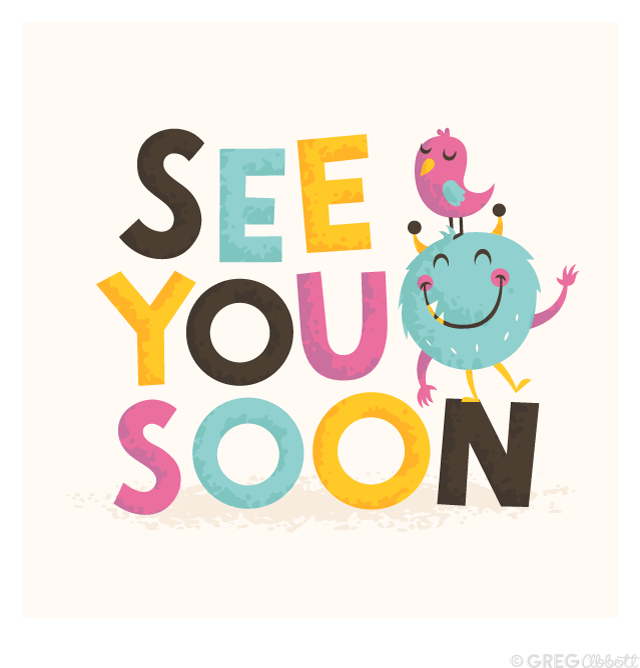  https://stathern.eschools.co.uk/website/class_3_pupils_-_remote_learning/521528 class3@stathern.leics.sch.uk              Mrs Hill, Mrs Maxwell and Mrs GreenWeekly Theme: Our Digestive System Weekly Theme: Our Digestive System Weekly Theme: Our Digestive System Weekly Theme: Our Digestive System Weekly Theme: Our Digestive System Weekly Theme: Our Digestive System Week 2Monday  Tuesday  Wednesday  Thursday  Friday  English Activity  Conjunctions Chapter 6 Rewriting the chapter using subordinating conjunctions Direct Speech Chapter 7 Complete Who Said...Activity Sheet Pronouns Chapter 8 Complete Pronouns worksheet  World Book Day Activities Book Quiz Make your favourite book character Draw with Rob Make your own gruesome medicine  Reading Activity Chapter 9 Complete Scanning Skills Activity Sheet Maths Activity  Discrete Data: combining bar charts, tables and pictograms.  Comparison, sum and difference questions: discrete data  Continuous data: Creating a line graph Reading a line graph: estimating between intervals Optional world book day maths quiz Reading a line graph:  comparison questions Topic Activity  Afternoon Activity  Mindfulness Monday Mindfulness helps us to digest food Kids Body Scan Meditation Science:  Parts of our digestive system  Well-being Wednesday Science:  The digestive system: A poo factory Family Friday TEAMS Drop In Session  The week ahead drop in session  1:30-2:00  Friendly Catch Up Time 12:30 -1:00  Class 3 talent show 12:30 -1:00  Assembly with Mrs Lambert  1:00-1:30  End of lockdown learning party! 1:30-2:00  Things to prepare Maths: You may want some squared paper today to help you copy out tables neatly.   English: Lined paper. Maths: You will need access to edshed for your quiz and you may want a printed copy of the optional challenge sheet.  Science: Not necessarily to prepare in advance, but you will need access to junk modelling materials to represent the digestive system. You may also want a printed copy of the digestion dominoes activity.  English: Direct Speech ‘Who Said...’Worksheet  Maths: You will need squared paper or access to the linked online graph creator and someone to time you for the 60 second challenges! English: Pronouns Worksheet Maths: You will need a piece of plain paper and coloured pens and a sheet of squared paper to work on. You will also need to access edshed for your quiz today.  Science: For the making poo activity: scissors, masher, large bowl, baking tray, old tights, 2 or 3 biscuits, banana and bread.  Maths: You will need squared paper and a printed copy of today’s worksheet.   English: Scanning Skills worksheet 